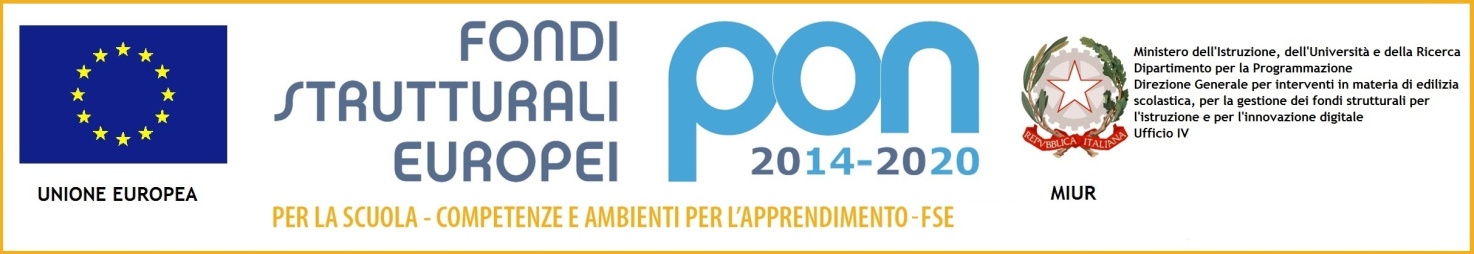 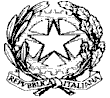 Ministero dell'Istruzione, dell'Università e della RicercaUFFICIO SCOLASTICO REGIONALE PER IL LAZIOLiceo Scientifico TALETEVia Gabriele Camozzi, 2 00195 ROMA (RM)Codice Fiscale: 97021010588 Codice Meccanografico: RMPS48000TEmail: rmps48000t@istruzione.it pec: rmps48000t@pec.istruzione.itCUU: UFD26URoma, 05/09/2019											Agli StudentiAll’Albo (sito web)CIRCOLARE  n. 11Si informano tutti gli alunni riguardo gli obblighi per lo svolgimento dell’attività didattica in sicurezza:È fatto divieto di correre, sporgersi e scavalcare qualsiasi parapetto o balaustra. È vietato sedersi sui cornicioni delle finestre.In palestra è necessario seguire le indicazioni ricevute: è vietato l’utilizzo delle attrezzature se non in presenza del docente.In caso di malore, proprio o di un compagno, è obbligatorio informare tempestivamente il personale della scuola.Nei bagni è necessario fare attenzione all’eventuale presenza di acqua sul pavimento.È necessario avvisare un docente o un collaboratore in caso di malfunzionamento di qualsiasi apparecchiatura, attrezzatura o suppellettile. È vietato l’utilizzo di apparecchiature elettriche malfunzionanti  oppure di attrezzature visibilmente non integre.Qualora si ravvisi un fattore di rischio questo dovrà essere immediatamente comunicato al personale docente e non docente.Non verranno tollerati atteggiamenti aggressivi, anche se giocosi: spintoni e scherzi pesanti possono causare infortuni anche gravi.In caso di allarme antincendio, o comunque di suono intermittente (tre o cinque squilli) seguito da un suono prolungato, dovrà essere abbandonato l’edificio seguendo le indicazioni dell’insegnate. Qualora ci si trovasse da soli si cercherà l’uscita o la scala più vicina e si abbandonerà l’edificio senza tentare di tornare verso la propria classe ma ci si ricongiungerà con i compagni nel Punto di Raccolta.È vietato fumare.                                                                                        IL DIRIGENTE SCOLASTICO							       	      Prof. Alberto Cataneo					                           (Firma autografa sostituita a mezzo stampa Ai sensi dell’art.3 comma 2 del d.lgs. n.39/1993)